Областной турнир Воронежской области по ловле спиннингом с берега 20.04.2024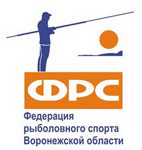 ЗаявкаНа участие соревнованиях ФРСВО в дисциплинах:Ловля спиннингом с берега - командные соревнования.Ловля спиннингом с берега - личные соревнования.Название команды __________________________________________________Регион ____________________________________________________________1. Для участников в возрасте до 18 лет обязательно присутствие родителей или официальных представителей. Возраст участников определяется на день проведения соревнования.2. Если имеется, если нет проставляется Б/Р. Участники, имеющие спортивный разряд обязаны иметь спортивный паспорт или квалификационную книжку3. Участники соревнований обязаны иметь страховой полис обязательного медицинского страхования; спортивную страховку от несчастных случаев, жизни и здоровья.4. Участники соревнований обязаны иметь:- либо заявки с заключением врача (подпись и печать) и печатью лечебного учреждения.- либо допускается справка от врача по форме 083/5-89 (для соревнований) с подписью врача и печатью лечебного учреждения- допускается отметка врача в квалификационной книжке с подписью врача и печатью лечебного учреждения.Председатель ГСК или ФРСВО____________________________________________________№ФИО Участника (полностью)Дата рождения1Спортивный разряд2№ полиса ОМС и спорт страховки3Допуск по состоянию здоровья41234